OSNOVNA ŠKOLA DAVORINA TRSTENJAKAHRVATSKA KOSTAJNICA					J E L O V N I K 	   - 10. mjesec 2019. g. 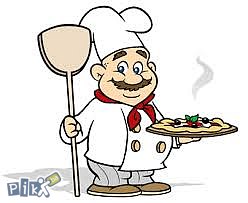 Ponedjeljak, 7.10.2019.		PLJESKAVICA + KRUH + SOKSrijeda, 9.10.2019.			LINOLADA + KAKAOČetvrtak, 10.10.2019.		PILEĆI PAPRIKAŠ + SOK Petak, 11.10.2019.			KIFLA SA ŠUNKOM I SIROM + SOKPonedjeljak, 14.10.2019.		BUREK OD MESA + JOGURTUtorak, 15.10.2019.		MAHUNE + SOK + TORTINASrijeda, 16.10.2019.		PAŠTETA + ČAJČetvrtak, 17.10.2019.	PILEĆI ZABATAK + MLINCI + SOKPetak, 18.10.2019.			DUKATELA + KAKAOPonedjeljak, 21.10.2019.		SIRNICA + ČAJUtorak, 22.10.2019.		TJESTENINA BOLONJEZ + CIKLA + SOKSrijeda, 23.10.2019.		SENDVIČ + ČAJČetvrtak, 24.10.2019.		GRAŠAK + SOKPetak, 25.10.2019.			PALENTA SA SIROM I VRHNJEM + SOK		Ponedjeljak, 28.10.2019.		PIZZA + VOĆNI JOGURTUtorak, 29.10.2019.		PILEĆI PAPRIKAŠ + KRASTAVCI + SOK